Voici quelques bonbons modélisés : Here are a few model sweets :Pour commencer Corentin…To begin with, Corentin’s :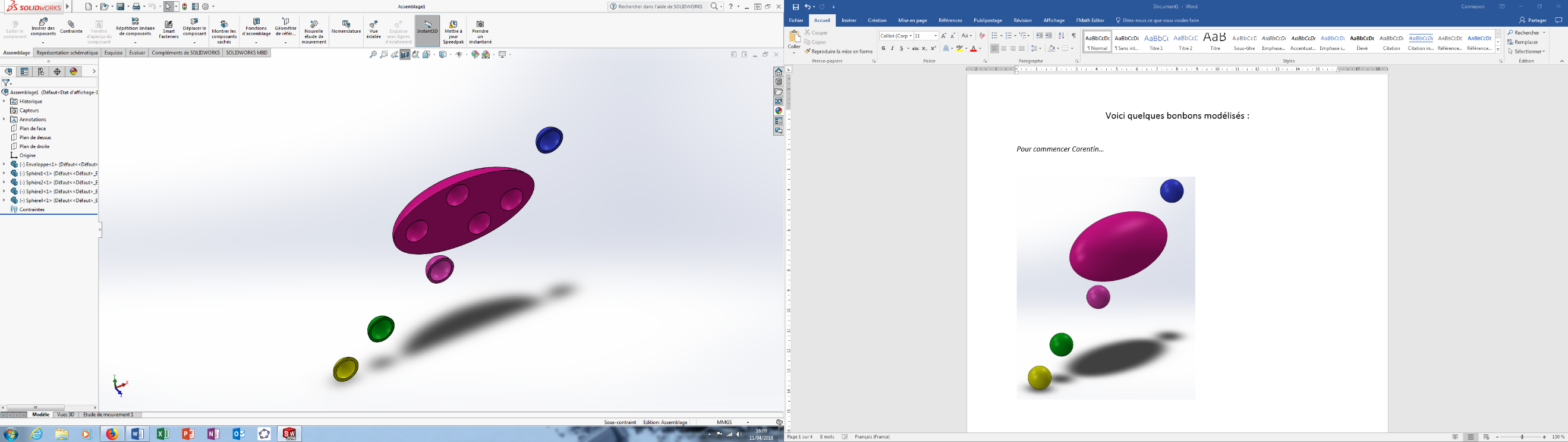 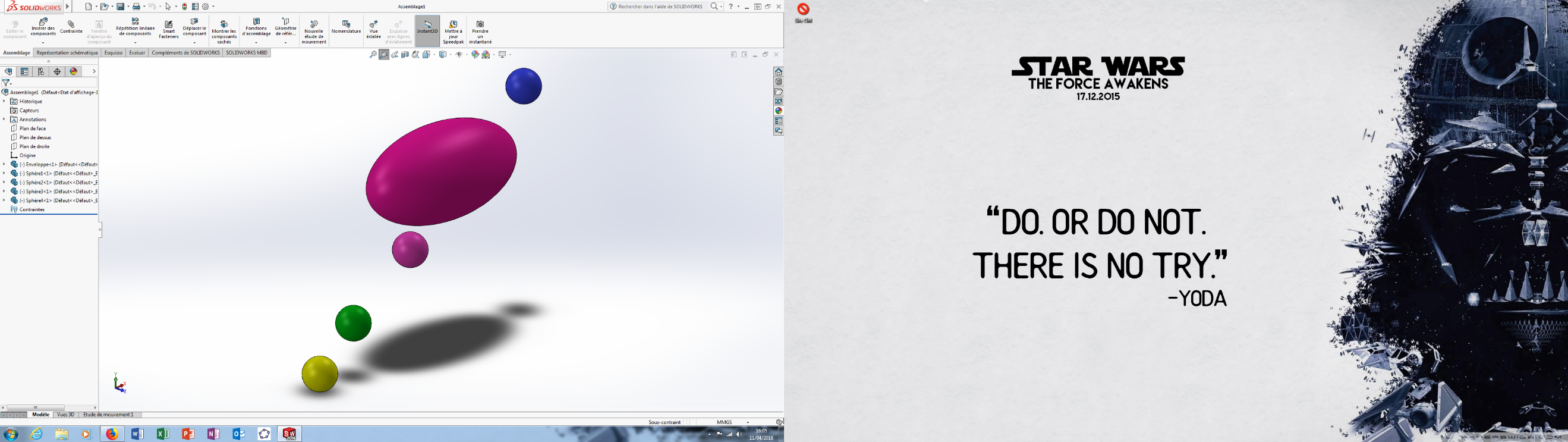 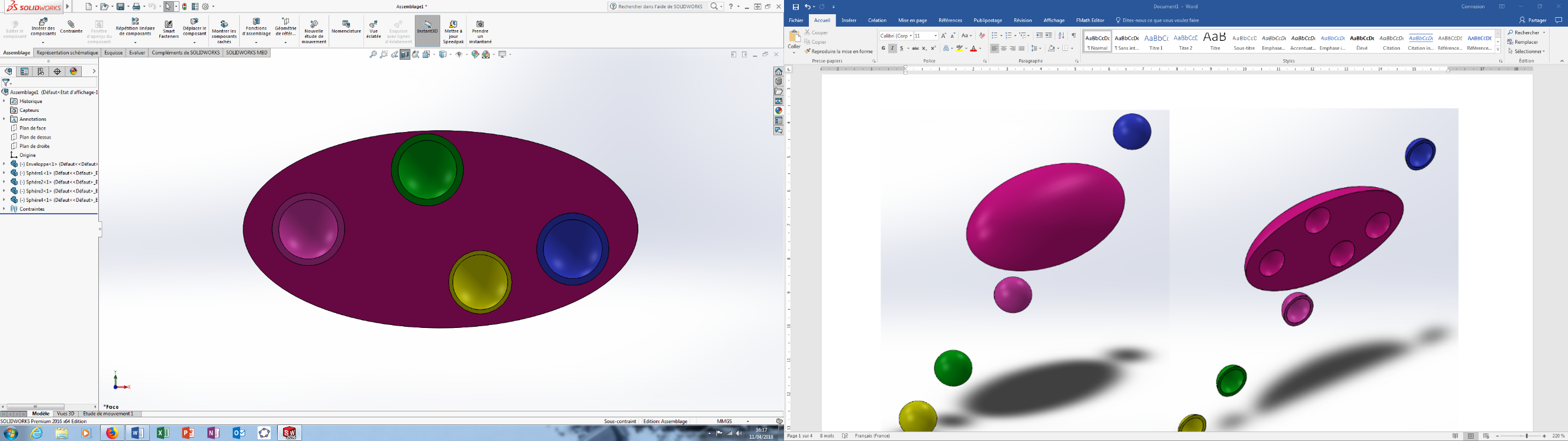 Maintenant Arnaud…Now Arnaud’s :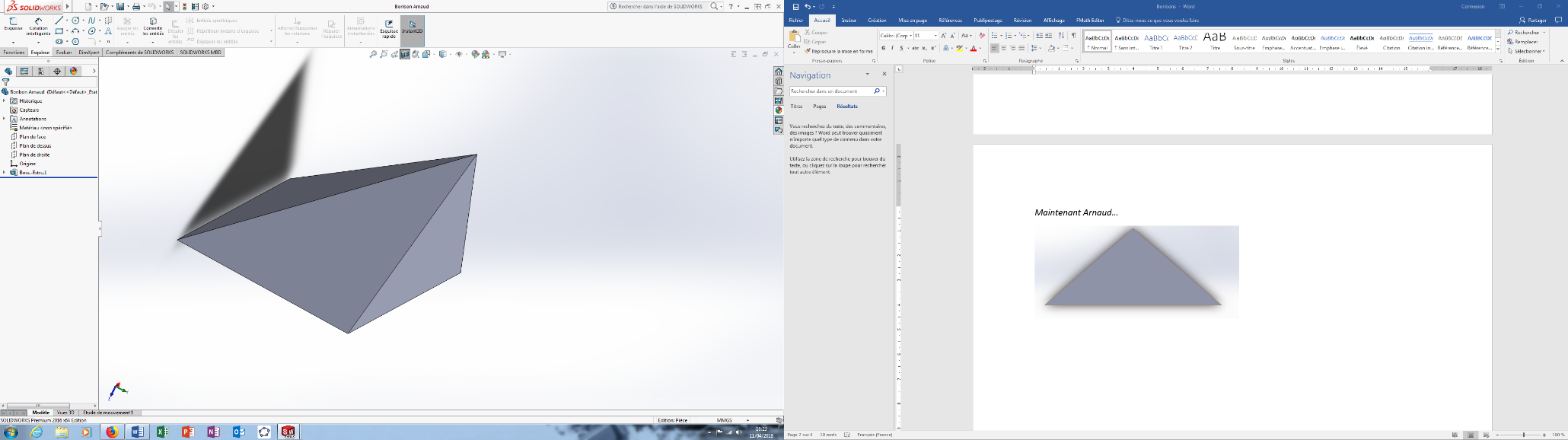 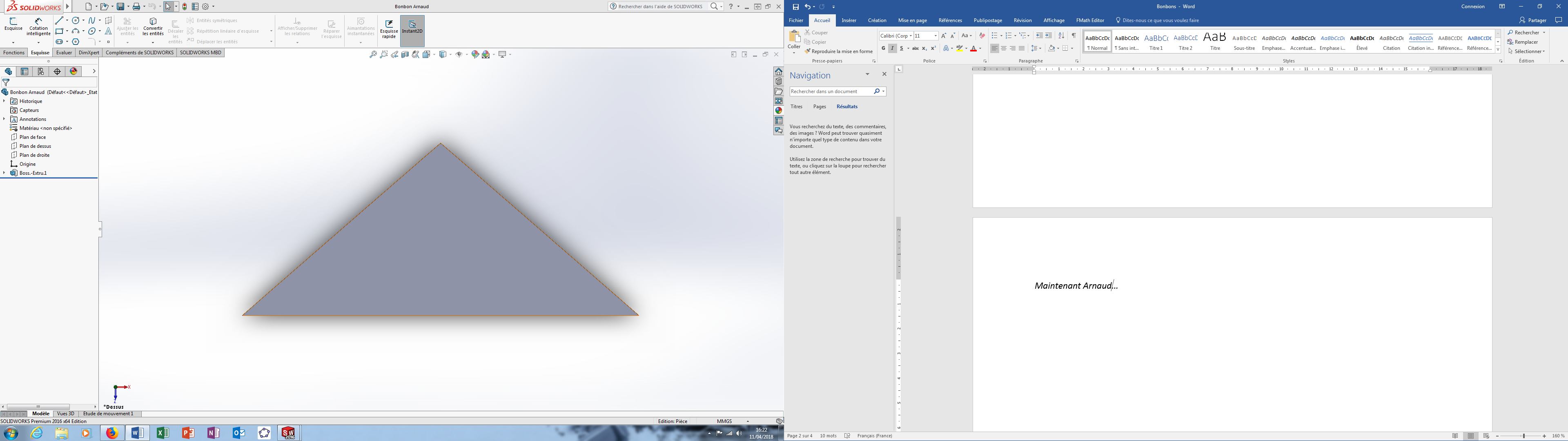 Place à Loïc…Let’s see Said’s :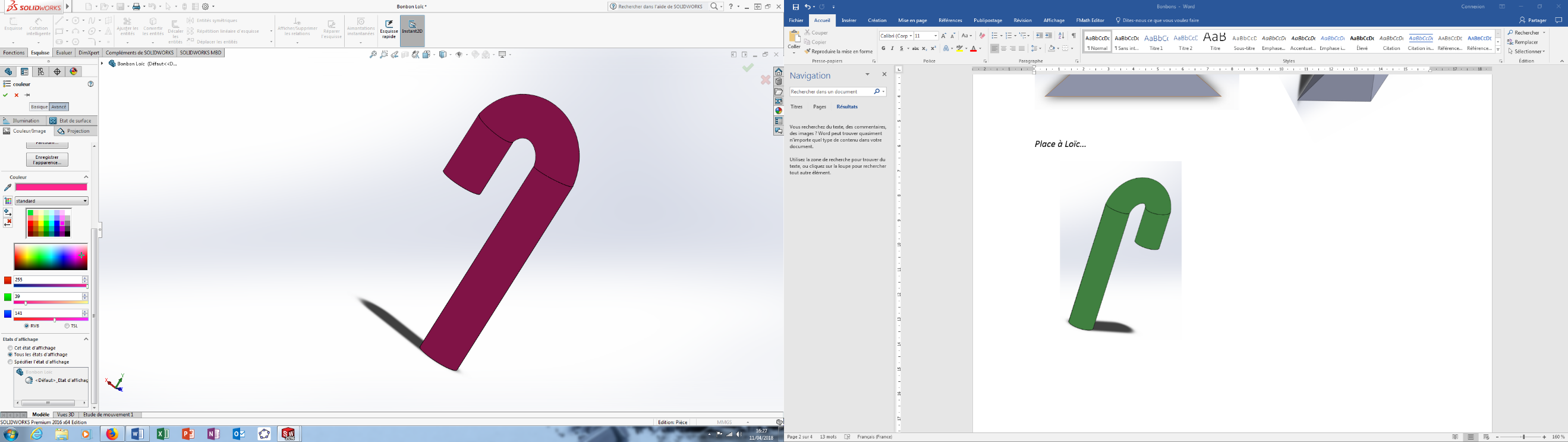 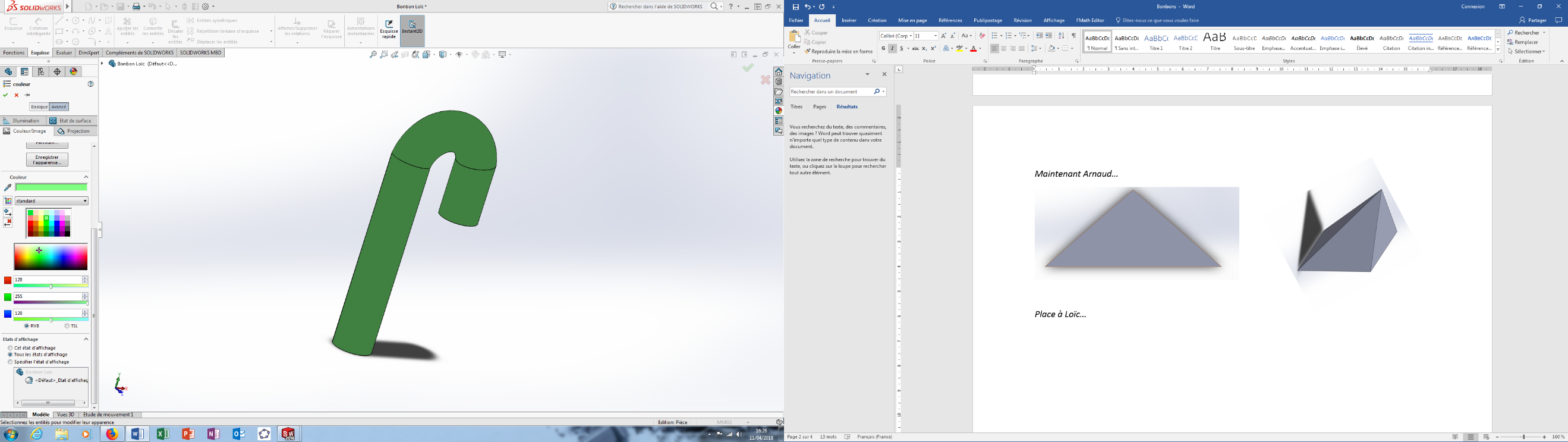 Et voici Amir : and here is Amir’s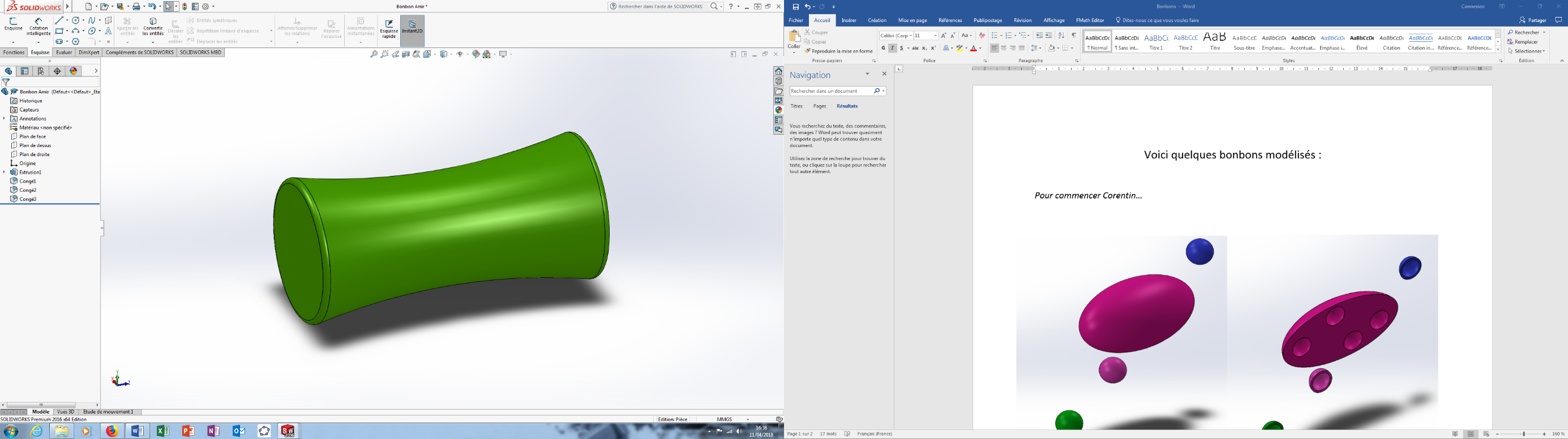 